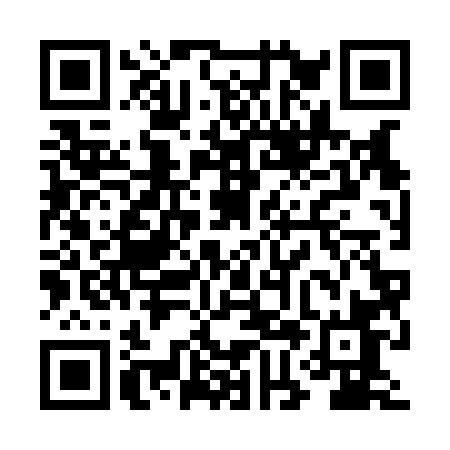 Prayer times for Rogow Opolski, PolandWed 1 May 2024 - Fri 31 May 2024High Latitude Method: Angle Based RulePrayer Calculation Method: Muslim World LeagueAsar Calculation Method: HanafiPrayer times provided by https://www.salahtimes.comDateDayFajrSunriseDhuhrAsrMaghribIsha1Wed2:595:2212:455:518:0910:222Thu2:565:2112:455:528:1110:253Fri2:535:1912:455:538:1210:284Sat2:505:1712:455:548:1410:305Sun2:465:1512:455:558:1510:336Mon2:435:1412:455:568:1710:367Tue2:395:1212:455:578:1810:398Wed2:365:1012:455:588:2010:429Thu2:325:0912:455:598:2110:4610Fri2:305:0712:456:008:2310:4911Sat2:295:0612:456:018:2410:5212Sun2:295:0412:456:028:2610:5313Mon2:285:0312:456:028:2710:5314Tue2:275:0112:456:038:2910:5415Wed2:275:0012:456:048:3010:5516Thu2:264:5812:456:058:3210:5517Fri2:264:5712:456:068:3310:5618Sat2:254:5612:456:078:3410:5619Sun2:254:5412:456:078:3610:5720Mon2:244:5312:456:088:3710:5821Tue2:244:5212:456:098:3810:5822Wed2:234:5112:456:108:4010:5923Thu2:234:5012:456:118:4110:5924Fri2:234:4912:456:118:4211:0025Sat2:224:4812:456:128:4411:0126Sun2:224:4712:456:138:4511:0127Mon2:224:4612:456:138:4611:0228Tue2:214:4512:466:148:4711:0229Wed2:214:4412:466:158:4811:0330Thu2:214:4312:466:168:4911:0431Fri2:214:4212:466:168:5011:04